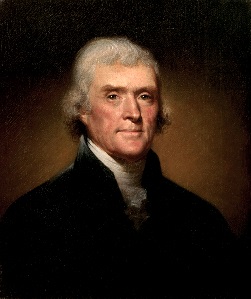 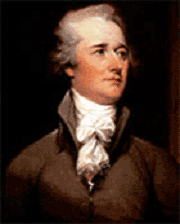 Terms, People, and Concepts:By FRIDAY April 7, 2017: COMPLETE FLASH CARDS FOR ALL OF THE FOLLOWING (using your AMSCO book, text book, notes, and any other resources)Key ConceptsKey ConceptsKey ConceptsKey ConceptsYou Should Be Able To Explain: KC 4.1The US began to develop a modern democracy and celebrated a new national culture, while Americans sought to define the nation's democratic ideals and change their society and institutions to match them.KC 4.1The US began to develop a modern democracy and celebrated a new national culture, while Americans sought to define the nation's democratic ideals and change their society and institutions to match them.Explain how participatory democracy expanded to all adult, white men (KC 4.1.I).Explain how and why political parties addressed issues such as tariffs, internal improvements, the scope of federal powers, and foreign relations (KC 4.I.I.A-C)Explain how and why the Democratic Party emerged, the Supreme Court took on an expanding role, and regionalism became a political factor in the 1830s (KC 4.1.I.C).Explain the development of the Market Revolution and how it led to economic, social, and geographic mobility, the 2nd Great Awakening, and moral, social, and religious reforms (KC 4.1.II.A).Explain the development of artistic and religious movements after 1800 as well as ways in which enslaved and free African-Americans created communities and strategies to protect family structures and change their political status (KC 4.1.II.C-D).Explain the causes and effects of the temperance, abolitionist, and women’s' rights movements (KC 4.1.IIIA-C).You Should Be Able To Explain: KC 4.2Innovations in technology, agriculture, and commerce powerfully accelerated the American economy, precipitating profound changes to US society and the national and regional identities.KC 4.2Innovations in technology, agriculture, and commerce powerfully accelerated the American economy, precipitating profound changes to US society and the national and regional identities.Explain the impact of the Market Revolution and early industrialization on America (KC 4.2.I.A-B).Articulate the ways in which the federal government supported the growth of the Market Revolution (KC 4.2.I.C).Explain the impact of the Market Revolution on the working class, farmers, the middle class, elites, as well as on gender and the family (KC 4.2.II.A-C).Explain migratory changes during the Market Revolution (KC 4.2.III.A).Explain the impact of the Market Revolution on the South, as well as the growth of sectionalism (KC 4.2.III.B-D).You Should Be Able To Explain: KC 4.3The US interest in increasing foreign trade and expanding its national borders shaped the nation's foreign policy and spurred government and private initiatives.KC 4.3The US interest in increasing foreign trade and expanding its national borders shaped the nation's foreign policy and spurred government and private initiatives.Explain the changing global presence of the U.S. with the Monroe Doctrine, acquisition of new territories, and continued subjugation of Native populations (KC 4.3.II.A-C).Explain continuing debates over slavery, especially the expansion of slavery into new territories and attempts at legislative compromise (KC 4.3.II.A-C).Thinking Like A HistorianThinking Like A HistorianThinking Like A HistorianThinking Like A HistorianCausation… Historians try to evaluate the reasons events happen, and what factors contributed to patterns and trends.  They might ask, “What factors led to the development of the Market Revolution?”Causation… Historians try to evaluate the reasons events happen, and what factors contributed to patterns and trends.  They might ask, “What factors led to the development of the Market Revolution?”Causation… Historians try to evaluate the reasons events happen, and what factors contributed to patterns and trends.  They might ask, “What factors led to the development of the Market Revolution?”Periodization…  Historians try to understand the common characteristics of a time period.  They might try to identify the predominant features which shaped the Jacksonian period, for example.Periodization…  Historians try to understand the common characteristics of a time period.  They might try to identify the predominant features which shaped the Jacksonian period, for example.Periodization…  Historians try to understand the common characteristics of a time period.  They might try to identify the predominant features which shaped the Jacksonian period, for example.Contextualization… Historians might evaluate the context in which a source is read or understood.  They might, for example, look at how the Declaration of Rights and Sentiments was shaped by the events of the Market Revolution.Contextualization… Historians might evaluate the context in which a source is read or understood.  They might, for example, look at how the Declaration of Rights and Sentiments was shaped by the events of the Market Revolution.Contextualization… Historians might evaluate the context in which a source is read or understood.  They might, for example, look at how the Declaration of Rights and Sentiments was shaped by the events of the Market Revolution.COMPLETE FLASH CARDS FOR ALL OF THE FOLLOWINGCOMPLETE FLASH CARDS FOR ALL OF THE FOLLOWINGCHOOSE FIVE MOREElection (“Revolution) of 1800Thomas Jefferson Republican MotherhoodCult of domesticityLouisiana PurchaseLowell SystemEli WhitneySamuel SlaterNullificationJohn MarshallMarbury v. MadisonImpressment Hartford ConventionJames MadisonJames MonroeMonroe DoctrineEra of Good FeelingsWhigs (National Republicans)DemocratsKnow-Nothings Spoils SystemSpecie circularPanic of 1837John C. CalhounHenry ClayDaniel Webster2nd Bank of the U.S TranscendentalismSecond Great AwakeningAbolitionist MovementCharles Finney Temperance Seneca Falls Convention/ Declaration of Sentiments William Lloyd GarrisonSojourner TruthFrederick DouglassElection of 1824 (corrupt bargain)John Quincy AdamsAndrew JacksonPet BanksGibbons v. OgdenAmerican SystemErie Canal Worcester v. Georgia Trail of TearsForce BillMissouri Compromise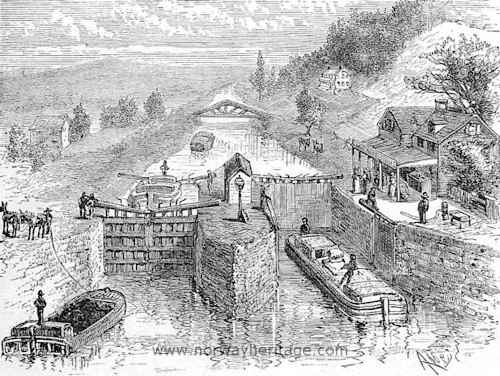 Embargo Act of 1807Chesapeake AffairWar HawksNon-Intercourse ActTreaty of GhentNational RoadTariff of 1816Compromise Tariff of 1833Adams-Onís TreatyRobert FultonTallmadge AmendmentBurned Over DistrictPeggy Eaton“Kitchen” cabinetBrook FarmNew HarmonyShakersMormonsJoseph SmithBrigham YoungJames Fenimore CooperWalt WhitmanHerman MelvilleEdgar Allan PoeHenry David ThoreauRalph Waldo EmersonHudson River School 